中小學校長暨種子教師「邁向教育4.0：進升領導素養」工作坊桃園場次實施計畫壹、計畫緣起    教育部2014年頒布《十二年國民基本教育課程綱要總綱》，台灣的教育開始邁向素養化取向教育世代。又受到「工業4.0」及王國維《人間詞話》「人生三境界」的啟示，台灣教育界在2018年出版了兩本「教育4.0」的專書，開啟了「教育邁向4.0」的新議題與新風潮，2019年各縣市候用校長甄試，已有五到六個縣市出現了「教育4.0」版本討論與價值對話的試題。「教育4.0」已成為了教育新願景與新境界。表1  教育1.0至教育4.0的核心內涵    「教育1.0」指「經驗化-私塾、書院時期的教育」，現代化學校尚未建立以前的教育，以私塾、書院為代表，因為它們是學校教育的濫觴，是用「經驗」辦教育的時代，教育的主要目的在「脫文盲、求功名」。「教育2.0」指「知識化-公共教育普及化時期的教育」，在台灣概自1968年起九年國教實施時期的教育，教育目的進升為「知識人．社會人」。「教育3.0」指「能力化-特色品牌學校時期的教育」，在台灣約自2000年頒布「國民中小學九年一貫課程綱要」起迄今。強調教育學生帶得走的十項基本能力，鼓勵學校發展校本課程及特色教育。例如台北市有優質學校及教育111標竿學校，教育部有教學卓越獎，校長領導卓越獎，空間美學特色學校獎，新北市則有卓越學校，新北之星特色學校等，教育目的進升為培育「獨特人．永續人」。「教育4.0」指「素養化-新五倫．智慧創客學校」時期之教育，教育目的再進升為「智慧人．做創客」。在台灣約自2019年起十二年國民基本教育課程綱要開始實施的第一年開始，從此進入了「邁向教育4.0」的新世代，學校教育重心，除了繼續「特色品牌學校」的經營外，加強「新五倫價值教育」、「智慧教育」、「創客教育」的推動與實施。    邁向教育4.0世代，學校校長及種子教師扮演的「教育領導」角色責任形成了圖1「三軸三鑰」的新趨勢。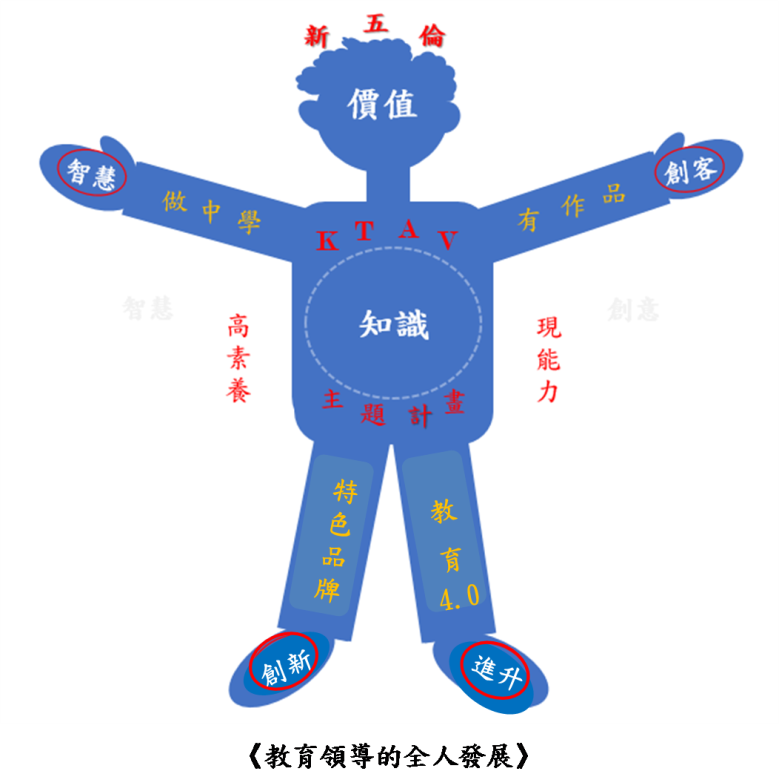 圖1  校長領導新境界：三軸三鑰三軸是領導的三條軸線，包括「知識價值領導」、「智慧創客領導」及「創新進升領導」；三鑰是領導的三把鑰匙，包括「新五倫價值教育」、「KTAV教學模式（KTAV單元學習食譜）」暨「優質主題教育計畫」。    工業4.0對教育4.0的另一啟示是「文明具有進升性」，「文化則具有含容性」，教育的新文明亦然，先有3％至5％左右的教育領導人（知識菁英）先進升為3.0校長及教師，才能帶動20％左右的教師及校長成為3.0教師及校長；有超過20％以上校長及教師具3.0素養能力，才能經營50％以上學校成為具有「特色品牌」的3.0學校。先有3％至5％左右的教育領導人先進升為4.0校長及教師，才能帶動20％左右的教師及校長成為4.0的教育工作者；有超過20％以上的教育工作者具有4.0素養能力，才能經營他們的學校超過一半進升為「教育4.0：新五倫．智慧創客學校」。教育新文明（進升3.0，再進升4.0）逐漸普及為教育新文化，是教育當局最需著力經營的課題。    台灣目前的教育平均約為2.5左右，各縣市皆在2.2至2.8之間起起落落。具有「教育3.0：特色品牌學校」的達成率約在10％至25％之間；具有「教育4.0：新五倫．智慧創客學校」的學校則在開始起步中，我們期待，五至十年的積極經營，有50％以上的中小學都能進升「教育3.0特色品牌學校」品質標準；也有25％以上學校能進升「教育4.0：新五倫．智慧創客學校」品質標準。真實地彩繪台灣教育新文明文化。    中華民國中小學校長協會依「校長領導三境界：三軸、三鑰」為課程，規劃三天（十八小時）校長暨種子教師「邁向教育4.0：進升領導素養」工作坊，支援各縣市辦理共20梯次，由中華民國中小學校長協會統籌，各縣市每梯次培育15位至25位領航種子，每年培育500位以上優質校長及種子教師，期待1500位領航種子，能夠帶領台灣教育，在五年內進升教育4.0（有20％校長及優質教師具備4.0教師的素養能力），邁向教育4.0新世代。貳、計畫目標 一、實踐素養取向教育，掌握進升領導要領 二、完成4.0教育習作，規劃校務進升經營 三、撰寫KTAV學習食譜，產出智慧創客作品 四、設計優質主題計畫，進升教育品質標準 五、創新三軸三鑰領導，厚植教育智慧資本參、辦理單位 一、主辦單位：中華民國中小學校長協會 二、協辦單位：桃園市政府教育局 三、承辦單位：桃園市立龍興國民中學、桃園市蘆竹區公埔國民小學肆、辦理時間與地點 一、本素養工作坊桃園市場次預計於108年11月15、22、29日進行，共計3天，每天2門課6小時，共計18小時課程。 二、研習地點：桃園市立龍興國中2樓會議室（桃園市中壢區龍勇路100號）。 三、報名方式：請至桃園市教師研習系統（點選蘆竹區公埔國小）報名。 四、聯絡人：公埔國小學務處房子文主任（電話3243852分機310）。伍、參與對象    研習人數25位，含中小學校長(優先)、主任、教師，依報名順序錄取。陸、課程設計柒、師資規劃(暫定)：第1門課：教育4.0與進升領導主授講座：鄭崇趁教授（國立台北教育大學教授）第2門課：智慧創客教育與KTAV教學模式    主授講座：謝金城博士（新北市安康高中校長）第3門課：新五倫價值教育    主授講座：張榮輝博士（中華民國中小學校長協會榮譽理事長）第4門課：KTAV單元學習食譜設計    主授講座：張信務博士（新北市新莊國小校長）第5門課：進升型主題教育計畫    主授講座：邱承宗校長（新北市莒光國小校長）第6門課：教育政策進升力點與價值分析（綜合座談）    主授講座：縣市教育局（處）代表講座捌、學員作品    參與素養工作坊之校長、主任、教師，應依課程進度，配合完成五大課程之學習作品及綜合座談，方能取得中華民國中小學校長協會頒給結業證書。短期缺課學員得申請鄰近縣市梯次，補足缺課時數。教育1.0〈經驗化〉書院、私塾時期的教育〈脫文盲．求功名〉教育2.0〈知識化〉學校教育公共化、普及化時期的教育〈知識人．社會人〉教育3.0〈能力化〉特色品牌學校時期的教育〈獨特人．永續人〉教育4.0〈素養化〉新五倫．智慧創客學校時期的教育〈智慧人、做創客〉時間第一天第二天第三天9：00｜12：00開幕典禮「教育4.0」的意涵暨「學校經營」的進升進升領導素養（校長領導的三軸三鑰）完成一份教育議題1.0至4.0習作作品新五倫教育及其核心價值品德教育與素養取向教育的發展趨勢完成一份新五倫中心德目之「行為規準」作品進升型主題教育計畫的系統結構優質競爭型計畫案例分析完成一份教育主題計畫「目標、策略、項目」系統結構表及圖2：00｜5：00智慧教育暨創客教育的經營策略KTAV教學模式的教育意涵完成一份處室或領域學科3-5件智慧創客作品名稱規劃KTAV單元學習食譜設計要領暨案例分析智慧創客作品的產出與系統規劃完成一個單元或教育活動KTAV學習食譜作品教育政策的進升力點與價值分析綜合座談（學員價值回饋）頒發結業證書大合照